График проведения иммунизацииМУНИЦИПАЛЬНОЕ БЮДЖЕТНОЕ ОБЩЕОБРАЗОВАТЕЛЬНОЕ УЧРЕЖДЕНИЕ«Многопрофильная гимназия №56 им. Мирзабекова А.М.»                                                                          ____________________________________________________________________________________________________________________Список работников    МБОУ « Гимназия № 56»п/п №ФИО работникаДата рожденияЗанимаемая должностьПотребность в компьютера1Азизова Раисат Магомедсаидовна07.10.55Директор+2Магомедова Халимат Гаджиевна21.01.59Завуч УВР-3Джамолодинова Хадижат Махмудапандиевна22.09.63Зам.по УВР+4Мукмагомедова Лаура Раджабовна24.05.82Зам.по УВР+5Керимова Раият Магомедрагимовна21.01.54Зам.по УВР-7Кадирова Анна Владимировна17.07.68Завуч по ВР-8Сафарова Сельминаз Шахбановна15.03.60Зам.по ВР-9Гамзатова Нурижат Казбековна01.04.73Зам.по инф.-10Хабилова Зульфия Арслан-Алиевна28.05.76.Соц.педагог-11Казаева Сабина Абубакаровна23.07.87Секретарь+12Арслангереева Элмира Гусеновна18.09.73Зам.дир по АХЧ+13Азизова Муминат Магомедсаидовна15.09.61Зав.биб-14Мунапова Аминат Абдуловна11.02.69Гл.бухгалтер-15Шахбанова Зарема Бейдуллаевна27.01.94г.психолог-16Алибекова Зубайдат Абдусамадовна22.01.76Психолог+17Мусаева Зарема Гусейновна29.11.80библиотекарь+18Рагимова Уарзета Балакардашовна06.01.75Логопед-19Мухажирова Ирина Ивановна           26.08.62Ст. вожатая-20Гаджикулиева Бигимага Мирзехановна17.07.59Уч.нач.кл.-21Шавлукова Аминат Оразгуловна24.07.61Уч.нач.кл+22Низамеддинова Зумруд Гидаядин Кизы28.02.76Уч.нач.кл+23Алиева Хадижат Магомедовна01.02.66Уч.нач.кл+24Джабаева Эльмира Магомедовна18.08.77Уч.нач.кл-25Лачинова Амина Урдиевна28.06.91Уч.нач.кл-26Гашарова Зумрият Касумовна29.03.71Уч.нач.кл-27Ханова Наташа Саиджамаловна05.10.80Уч.нач.кл+28Исламова Хумарханум Магомедганипаевна07.03.78Уч.нач.кл+29Мамедова Зульфия Мурадовна05.06.79Уч.нач.кл+30Зульфугарова Саида Фаизовна26.03.82Уч.нач.кл+31Рамазанова Бича Гусейновна30.01.77Уч.нач.кл-32Ханустранова Сабира Гаджиевна15.06.69Уч.нач.кл+33Кумпан Ольга Викторовна02.06.79Уч.нач.кл+34Абакарова Заира Ибинаевна30.03.78Уч.нач.кл-35Махмудова Умажаган Фахратдиновна25.09.73Уч.нач.кл+36Шихсаидова Зухра Гасановна18.08.81Уч.нач.кл+37Нурмагомедова Фируза Алискеровна27.05.86Уч.нач.кл-38Халимбекова Джамиля Гаджимурадовна27.04.74Уч.нач.кл.+39Магомедова Гулжанат Магомедовна17.04.75Уч.нач.кл.+40Магомедова Джаган Амирхановна28.08.70Уч.нач.кл.+41Абдуллаева Суна Абдулгамидовна07.05.69Уч.нач.кл.-42Гасанова Наида Бухариновна22.06.88Уч.нач.кл.-43Магомедова Хамис Гусейновна28.09.89Уч.нач.кл.+44Саидова Габибат Садрутиновна11.03.94Уч. нач.кл-45Ибрагимова Наида Ахмедовна14.03.74Уч. нач.кл-46Багомедова  Зоя Магомедовна27.11.63Уч. нач.кл-47Магомедова Нурганият Ибрагимовна04.11.66Уч. нач.кл-48Алиева Заграт Магомедназировна      27.02.78Уч.нач.кл.-49Мамаева Майя Джапаровна02.08.88ОРКСЭ+50Тамарилаева Эльмира Гасановна19.04.92Уч.русск.яз-51Амирханова Патимат Сахрутдиновна16.08.67Уч.рус.яз+52Курбанова Сабина Славыиковна26.07.95Уч.русск.яз.-53Садикова Мукминат Магомедаевна10.09.66Уч.рус.яз-54Шахпазова Эльвира Мавлудовна02.09.70Уч.рус.яз-55Акимова Радмила Шамсудиновна10.07.83Уч.рус.яз+56Гамзатова Наира Магарамовна13.09.71Уч.рус.яз+57Бабаева Имина Шихрагимовна15.02.74Уч.рус.яз-58Фетуллаева Малвина Ханларовна19.05.90Уч.рус.яз+59Хабибова Рузана Мамагаджиевна17.08.90Уч.рус.яз+60Гюлмагомедова Эльвирва Хизриевна23.01.83Уч.рус.яз-61Сайпулаева Мариана Саидмагомедовна23.01.83гУч.рус.яз+62Алишейхова Патимат Абдурахмановна24.06.65Уч.матем-63Сулейманова Ирина Сейфединовна24.06.75Уч.матем-64Мусаева Зубарижа Исаевна09.12.76Уч.матем+65Тариева Шамай Магомедовна26.01.77Уч.матем+66Абдуразакова Зарема Абдуразаковна10.01.86Уч.матем-67Магомедов Магомед Омарасхабович06.09.76Уч.матем-68Алиева Галина Гасановна17.05.86гУч.матем-69Абдуразаков Абдуразак Магомедович09.09.65Уч.матем-70Асретов Джабраил Нариманович28.06.95Уч.физики-71Мирзаева Мисира Омаровна25.05.66Уч.матем-72Сомова Евгения Геннадиевна03.08.78Уч.физики-73Гаджитаева Фероза Казимагомедовна22.0368Уч.матем+74Халипаева Жаннат Исрапиловна26.09.87Уч.географии+75Минец Елена Федоровна12.02.64Уч.истории-76Узденова Альбина Мирзеферовна25.04.84Уч.истории+77Рамазанов  Магомед  Абдулсаламович21.09.94Уч. истории-78Абдулкеримов Будун Батырханович11.12.96Уч.истории-79Салихова Джамиля Асретовна12.10.96Уч.истории-80АлиеваНасият Имрановну03.08.78гУч.истории+81Шарипова Нурайнат Ахмедовна15.02.93гУч.истор+82Агаева Гюльнара Эмирметовна04.01.60Уч.химии-83Ахмедова Сагират Курбановна15.11.71Уч.химии-84Шихмурзаева Сабина Гаджиевна03.09.90Уч.биологии-85Багомедова Разият Багомедовна11.09.97Уч.биологии+86Асадова Айназ Камилевна11.08.94Уч.биологии-87Гасанова Заира Саидовна29.06.90Уч.биологии+88Мирзоев Эльгюн Гаирбекович10.12.76Уч.англ.яз+89Тагирова Наиля Нажмудиновна08.08.76Уч.англ.яз+90Исаева Барият Сулеймановна20.01.87Уч.англ.яз-91Зилфикарова Заира Алимагомедовна03.04.79Уч.англ.яз+92Шамхалова Наида Магомедовна30.06.83матем+93Рамазанова Наргиза Рамазановна18.06.80Уч.англ.яз+94Алигазиева Патимат Исмаиловна03.06.59Уч.англ.яз+95Хангишщиева Гульнара Сапаршаевна24.08.84Уч.англ.яз+96Алиева Гулизар Сергеевна28.08.80Уч.немецкого языка-97Магомедова Карема Магомедовна12.11.82Уч.англ.яз+98Магомедова Патимат  Джабраилловна16.02.89Уч.англ.яз+99Гуртаева Асият Омаровна15.06.89г.Уч.англ.яз.+100Кайибова Рена Насруллаевна01.11.81Уч.англ.яз-101Багавова Раисат Чамсутдиновна28.09.82Уч.англ.яз+102Абдулхаликова Раина Курбановна25.10.87Уч.англ.яз-103Шихшаева Милана Мухтаровна14.06.89Уч.англ.яз.-104Сухорукова Аида Михайловна26.11.78Уч.англ.яз+105Абдулкадырова Индира Фейтиевна23.04.86Уч.англ.яз+106Махмудова Периханум Саруглановна23.11.87Уч.англ.яз+107Джабраилова Шагризат Рамазановна29.12.79Уч.родн.яз-108Акаева Лейла Ахмедовна28.05.54Уч.родн.яз-109Гаджимагомедова Земфира Магомедовна30.11.53Уч.родн.яз-110Раджабова Патима Ибрагимовна13.06.81Уч.родн.яз-111Рабазанова Хамис Багомедовна10.11.54Уч.родн.яз-112Ахмедова Каминат Каибовна10.05.51Уч.родн.яз-113Мутаева Аминат Магомедовна28.01.77Уч.род.яз-114Хахучева Патимат Багавутдиновна09.08.95г.Уч.Даг.лит-ры-115Булачова Марият Хасаевна28.12.88Уч.родн.яз.-116Рамазанова Зухра Асланбековна22.06.88Уч.физ-ры+117Ражвадинова Гульжанат Насрудиновна26.02.83Уч.физ-ры+118Величко Василий Иванович01.08.53Уч.физ-ры-119Абдулагаев Тимур Асамудинович21.02.91Уч.физ-ры-120Имагазиев Таймасхан Магомедович28.04.94Уч.физ-ры-121Магомедов Магомед Джаватханович22.03.95г.Уч.физ-ры-122Эскеров Магомед Асанбегович23.05.92гУч. физ-ры-123Нурадинов Сайдахмед Лапутаевич23.01.55Уч.физ-ры-124Гамидова Умайганат Муртузалиевна18.03.62Уч.техн.-125Гаджиева Замира Казимагомедовна03.09.74Уч.техн.+126Айдемиров Юсуп Магомедович28.07.54Уч.техн.-127Омарова Патимат Багавудиновна27.06.79Уч.технологии+128Курбанисмаилов Исмаил Сафарович25.03.58Уч.шахмат-Итого87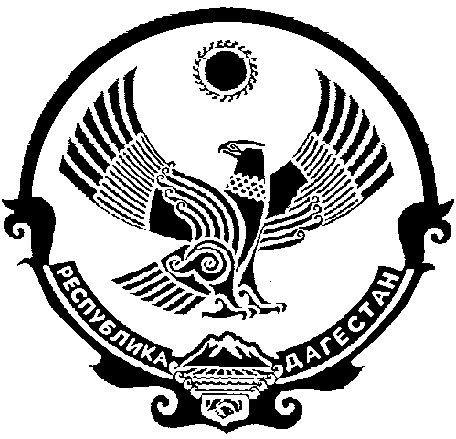 